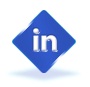 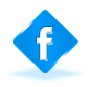 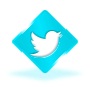 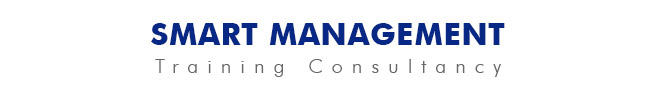 SMART Management Training & Consultancy is proud to offer the
following training courses for April 2018, in Dubai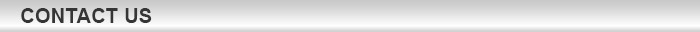 